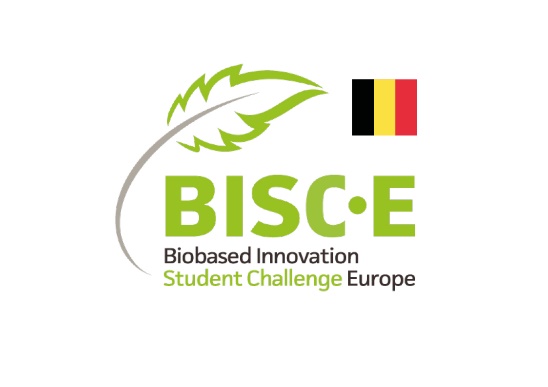 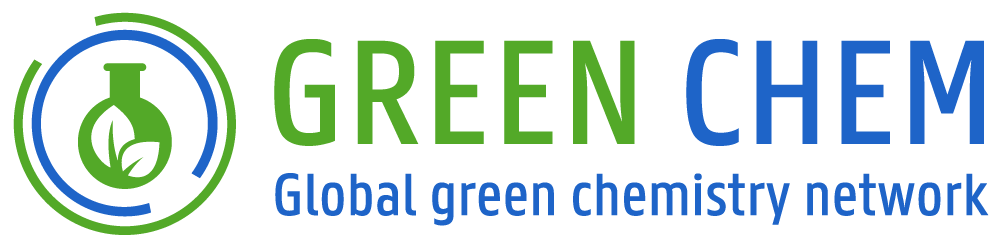 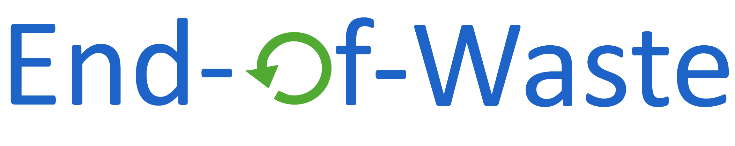 Contact details of BISC-E coordinator :   Nathan De Geyter ;   nathan.degeyter@ugent.be ;   +32 (0) 476476453Gegevens opleiding/school/universiteit – Data training/school/universityNaam scholengemeenschap / name of school communityOnderwijsvorm / Educational formStudierichting / Field of studyAdres / AddressPostcode / Postal codePlaats / CityEmail / E-mail addressWebsiteNaam van het team / Name of the teamTeamnaam / Team nameProductBeknopte product omschrijving / brief product description Aantal deelnemende leerlingen / Number of participating students (min. 3 – max. 8)Contactpersoon voor deze wedstrijd / Contact person fort his competitionNaam / NameEmail / E-mail addressTelefoonnummer / Telephone numberBegeleiders / MentorsBegeleider 1 / Mentor 1Naam / NameTitel / functie / title / functionTelefoonnummer / Telephone numberEmail / E-mail addressBegeleider 2 / Mentor Naam / NameTitel / functie / title / functionTelefoonnummer / Telephone numberEmail / E-mail addressDeelnemende studenten / Participating studentsCaptain Nr. 1Naam / NameNationaliteit / NationalityTelefoonnummer / Telephone numberEmail / E-mail addressBankrekening nr. IBAN (voor als je een prijs wint) / Bank account no. IBAN (if you win a prize)Team member 2Naam / NameNationaliteit / NationalityTelefoonnummer / Telephone numberEmail / E-mail addressBankrekening nr. IBAN (voor als je een prijs wint) / Bank account no. IBAN (if you win a prize)Team member 3Naam / NameNationaliteit / NationalityTelefoonnummer / Telephone numberEmail / E-mail addressBankrekening nr. IBAN (voor als je een prijs wint) / Bank account no. IBAN (if you win a prize)Team member 4Naam / NameNationaliteit / NationalityTelefoonnummer / Telephone numberEmail / E-mail addressBankrekening nr. IBAN (voor als je een prijs wint) / Bank account no. IBAN (if you win a prize)Team member 5Naam / NameNationaliteit / NationalityTelefoonnummer / Telephone numberEmail / E-mail addressBankrekening nr. IBAN (voor als je een prijs wint) / Bank account no. IBAN (if you win a prize)Team member 6Naam / NameNationaliteit / NationalityTelefoonnummer / Telephone numberEmail / E-mail addressBankrekening nr. IBAN (voor als je een prijs wint) / Bank account no. IBAN (if you win a prize)Team member 7 Naam / NameNationaliteit / NationalityTelefoonnummer / Telephone numberEmail / E-mail addressBankrekening nr. IBAN (voor als je een prijs wint) / Bank account no. IBAN (if you win a prize)Team member 8Naam / NameNationaliteit / NationalityTelefoonnummer / Telephone numberEmail / E-mail addressBankrekening nr. IBAN (voor als je een prijs wint) / Bank account no. IBAN (if you win a prize)Beschrijving van je biobased innovatief idee / Description of your bio-based innovative idea (max. 150 words) Kostenschatting / Cost estimation Deadline9 May 2022Spelregels / Terms and rulesspelregels / rules (zie document met reglementering op de End-of-Waste of GREEN-CHEM website – see regulation document on the End-of-Waste or GREEN-CHEM website) 